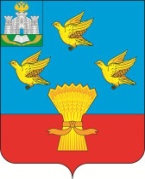 РОССИЙСКАЯ ФЕДЕРАЦИЯОРЛОВСКАЯ ОБЛАСТЬАДМИНИСТРАЦИЯ ЛИВЕНСКОГО РАЙОНАПОСТАНОВЛЕНИЕ____________________2023 г.	№ ________	г. ЛивныО согласовании Устава Муниципального бюджетного общеобразовательного учреждения «Барановская основная общеобразовательная школа» В соответствии с постановлением администрации Ливенского района от 27.12.2010 № 393 «Об утверждении Порядка создания, реорганизации, изменения типа и ликвидации районных муниципальных учреждений, а также утверждения уставов районных муниципальных учреждений и внесения в них изменений», рассмотрев обращение управления образования администрации Ливенского района, администрация Ливенского района постановляет:1. Согласовать управлению образования администрации Ливенского района Устав Муниципального бюджетного общеобразовательного учреждения «Барановская основная общеобразовательная школа» согласно приложению.2. Управлению организационной, контрольной и кадровой работы администрации Ливенского района (Н.А. Болотская) обнародовать настоящее постановление на официальном сайте администрации Ливенского района Орловской области в информационно-телекоммуникационной сети «Интернет».3. Настоящие постановление вступает в силу после его обнародования. 4. Контроль за исполнением настоящего постановления возложить на заместителя главы администрации района по социально-экономическим вопросам.Глава района                                  А.И. ШолоховПриложение к постановлениюадминистрации Ливенского района от _________________ г. N ______                               УСТАВМуниципального бюджетного общеобразовательного учреждения«Барановская основная общеобразовательная школа»(новая редакция)Российская Федерация, Орловская область, Ливенский район2023 годГЛАВА 1. ОБЩИЕ ПОЛОЖЕНИЯ1.1. Муниципальное бюджетное общеобразовательное учреждение «Барановская основная общеобразовательная школа» - образовательная организация, осуществляющая в качестве основной цели ее деятельности образовательную деятельность по образовательным программам начального общего и основного общего образования.1.2. Муниципальное бюджетное общеобразовательное учреждение «Барановская основная общеобразовательная школа» (далее – Учреждение) поставлено на учет в соответствии с Налоговым Кодексом Российской Федерации в налоговом органе по месту его нахождения, создано на основании постановления администрации Ливенского района от 1 сентября 2011 года № 260 «О создании муниципальным бюджетных учреждений образования Ливенского района путем изменения типа существующих муниципальных учреждений образования», а именно Муниципального бюджетного общеобразовательного учреждения «Барановская основная общеобразовательная школа».1.3. Официальное полное наименование Учреждения – Муниципальное бюджетное общеобразовательное учреждение «Барановская основная общеобразовательная школа».Официальное сокращенное наименование Учреждения: МБОУ «Барановская ООШ».1.4. Организационно – правовая форма – муниципальное учреждение.Тип учреждения: бюджетное.Тип образовательной организации: общеобразовательная организация.1.5. Место нахождения Учреждения:Юридический адрес: 303842, Орловская область, Ливенский район, с. Бараново, ул. Войнова, д. 51.Фактический (почтовый) адрес: 303842, Орловская область, Ливенский район, с. Бараново, ул. Войнова, д. 51.1.6. Учредителем Учреждения и собственником его имущества является муниципальное образование – Ливенский район Орловской области (далее Собственник).Функции и полномочия учредителя Учреждения осуществляет администрация Ливенского района Орловской области. От имени администрации
Ливенского района Орловской области функции и полномочия Учредителя
Учреждения осуществляет отраслевой (функциональный) орган администрации -
Управление образования администрации Ливенского района Орловской области (далее - Учредитель) в рамках полномочий, установленных нормативными
правовыми актами Ливенского района Орловской области.Место нахождение Учредителя:Юридический адрес: 303801, Орловская область, Ливенский район, п. Сахзаводской, Комсомольская пл., д. 36.Фактический (почтовый) адрес: 303857, Орловская область, г. Ливны, ул.
Курская, д. 14.1.7. Муниципальное бюджетное общеобразовательное учреждение «Барановская основная общеобразовательная школа» является некоммерческой организацией, осуществляющей образовательную деятельность на основании лицензии на осуществление образовательной деятельности в качестве основного вида деятельности в соответствии с целями, ради достижения которых оно создано и не ставит извлечение прибыли основной целью своей деятельности.1.8. Собственником имущества Муниципального бюджетного общеобразовательного учреждения «Барановская основная общеобразовательная школа» является муниципальное образование – Ливенский район Орловской области. Полномочия собственника в отношении, закрепленного за Учреждением муниципального имущества, от имени муниципального образования Ливенский район осуществляет отраслевой (функциональный) орган администрации Ливенского района - Управление муниципального имущества и земельных отношений администрации Ливенского района.МБОУ «Барановская ООШ» в отношении имущества, закрепленного за ним на праве оперативного управления, владеет, пользуется этим имуществом в порядке, установленным Гражданским кодексом Российской Федерации, федеральным законом «О некоммерческих организациях», в соответствии с уставными целями и назначением этого имущества, если иное не установлено законом.1.9. Учреждение в своей деятельности руководствуется Конституцией Российской Федерации, Гражданским Кодексом Российской Федерации, Федеральным Законом Российской Федерации «Об образовании в Российской Федерации», Законом Орловской области «Об образовании в Орловской области», постановлениями и распоряжениями Президента Российской Федерации, постановлениями и распоряжениями Правительства Российской Федерации, Орловской области, решениями вышестоящих органов, осуществляющих управление в области образования, нормативными правовыми актами органов местного самоуправления Ливенского района, настоящим Уставом, локальными актами Учреждения.1.10. Учреждение является юридическим лицом, имеет обособленное имущество, самостоятельный баланс, лицевые счета в территориальном органе Федерального казначейства, печати, бланки и штампы, вывеску со своим наименованием и другие средства индивидуализации.1.11. Учреждение от своего имени приобретает имущественные и неимущественные права и исполняет обязанности в соответствии с действующим законодательством Российской Федерации. Учреждение самостоятельно выступает в суде в качестве истца и ответчика.1.12. Учреждение отвечает по своим обязательствам всем находящимся у него на праве оперативного управления имуществом, как закрепленным за Учреждением собственником имущества, так и приобретенным за счет доходов, полученных от приносящей доход деятельности, за исключением особого ценного движимого имущества, закрепленного за Учреждением собственником имущества или приобретенного Учреждением за счет выделенных собственником имущества средств, а также недвижимого имущества. Собственник имущества Учреждения не несет ответственности по обязательствам Учреждения.1.13. Право на образовательную деятельность и льготы, предоставляемые
законодательством Российской Федерации, возникают у Учреждения со дня
выдачи ему лицензии.1.14. Право на выдачу выпускникам документа об образовании государственного образца возникают у Учреждения с момента его государственной аккредитации, подтвержденной соответствующим свидетельством о государственной аккредитации.1.15. Учреждение проходит государственную аккредитацию в порядке, установленном Федеральным законом «Об образовании в Российской Федерации» № 273-ФЗ от 29.12.2012 г.1.16. Учреждение не имеет филиалов и представительств.1.17. В Учреждении наряду с должностями педагогических работников
предусматриваются должности работников, осуществляющих вспомогательные функции. К работникам, осуществляющим вспомогательные функции в
Учреждении, относятся лица, связанные с непосредственным функционированием Учреждения и состоящие с ним в трудовых отношениях на основании трудовых договоров.Право занимать должности работников, осуществляющих вспомогательные
функции, имеют лица, отвечающие квалификационным требованиям, указанным в
квалификационных справочниках, и (или) профессиональным стандартам.Перечень должностей и профессий работников, осуществляющих вспомогательные функции, устанавливается штатным расписанием Учреждения.Права, обязанности и ответственность работников Учреждения, осуществляющих вспомогательные функции, регламентируются трудовыми договорами, должностными инструкциями и правилами внутреннего трудового распорядка Учреждения.1.18. Образовательная деятельность в Учреждении осуществляется на государственном языке Российской Федерации.ГЛАВА 2. ПРЕДМЕТ, ЦЕЛИ И ВИДЫ ДЕЯТЕЛЬНОСТИ УЧРЕЖДЕНИЯ2.1. Предметом деятельности Учреждения являются общественные
отношения, возникающие в сфере образования в связи с реализацией права на
образование, обеспечением государственных гарантий прав и свобод человека в
сфере образования и созданием условий для реализации права на образование.2.2. Основной целью деятельности Учреждения является реализация прав
граждан на получение общедоступного и бесплатного начального общего и
основного общего образования.2.2.1. Целью деятельности Учреждения также является осуществление
образовательной деятельности по дополнительным общеобразовательным
программам;2.2.2. обучение и воспитание в интересах личности, общества и государства, обеспечение охраны здоровья и создание благоприятных условий для
разностороннего развития личности, в том числе возможности удовлетворения
потребности обучающегося в самообразовании;2.2.3. формирование общей культуры личности обучающихся на основе
Федеральных государственных образовательных стандартов (далее - ФГОС), их
адаптация к жизни в обществе;2.2.4. создание основы для осознанного выбора и последующего освоения
профессиональных образовательных программ;2.2.5. формирование духовно – нравственной личности обучающихся (воспитанников);2.2.6. воспитание гражданственности, трудолюбия, уважения к правам и
свободам человека, любви к окружающей природе, семье, формирование здорового образа жизни.2.3. Для достижения указанных целей Учреждение в качестве вида
деятельности осуществляет образовательную деятельность.2.4. Исходя из запросов, обучающихся и родителей (законных
представителей) при наличии соответствующих условий, Учреждение в рамках
Федерального государственного образовательного стандарта может организовать
профильное обучение обучающихся по учебным планам и индивидуальным
учебным планам. Порядок профильного обучения по учебным планам и по
индивидуальным учебным планам регламентируется локальным актом.2.5. Основными видами деятельности Учреждения являются реализация
основных общеобразовательных программ начального общего и основного общего образования.2.6.  Учреждение вправе осуществлять следующие виды, не являющиеся основными видами деятельности Учреждения:- присмотр за детьми школьного возраста в рамках групп продленного дня;- организация и осуществление отдыха и оздоровления обучающихся в каникулярное время (в лагере с дневным пребыванием);- подготовка детей дошкольного возраста к обучению по программе начального общего образования.2.7. Учреждение вправе осуществлять иные виды деятельности, не являющиеся основными видами деятельности, лишь постольку, поскольку это служит достижению целей, ради которых оно создано, и соответствующие указанным целям. 2.8. В случае осуществления Учреждением видов деятельности, которые в соответствии с действующим законодательством подлежат обязательному лицензированию или для осуществления, которых необходимо получение специального разрешения, Учреждение приобретает право осуществлять указанные виды деятельности только после соответствующей лицензии (разрешения) в порядке, установленном действующим законодательством.2.9. Дополнительное образование и внеурочная деятельность в Учреждении строятся в соответствии с требованиями Федеральных государственных образовательных стандартов и регламентируются локальными актами Учреждения.2.10. Содержание образования и условия организации обучения и воспитания обучающихся с ограниченными возможностями здоровья адаптированной образовательной программой Учреждения, а для инвалидов также в соответствии с индивидуальной программой реабилитации инвалида.Образование обучающихся с ограниченными возможностями здоровья может быть организовано как совместно с другими обучающимися, так и в отдельных классах, группах.ГЛАВА 3. ОРГАНИЗАЦИЯ ДЕЯТЕЛЬНОСТИ И УПРАВЛЕНИЕ УЧРЕЖДЕНИЕМ3.1. Организация образовательной деятельности в Учреждении осуществляется в соответствии с законодательством и иными нормативными правовыми актами Российской Федерации, Орловской области, нормативными правовыми актами органов местного самоуправления, локальными актами Учреждения, принимаемыми с учетом типов и уровней Образовательных программ, особенностей дополнительных программ.3.2. Учреждение реализует следующие образовательные программы: основные общеобразовательные программы:- основная общеобразовательная программа начального общего образования;- основная общеобразовательная программа основного общего образования;программы дополнительного образования детей следующих направленностей:- художественной;- эколого – биологической;- физкультурно – спортивной;- туристко – краеведческой.3.3. К компетенции Учреждения относится:- разработка и принятие Правил внутреннего распорядка для обучающихся, Правил внутреннего трудового распорядка работников, иных локальных нормативных актов Учреждения;- материально-техническое обеспечение образовательной деятельности, оборудование помещений в соответствии с государственными и местными нормами и требованиями, в том числе в соответствии с федеральными государственными образовательными стандартами, федеральными государственными требованиями, образовательными стандартами;- предоставление Учредителю и общественности ежегодного отчета о поступлении и расходовании финансовых и материальных средств, о результатах самообследования;- установление штатного расписания;-  прием на работу работников, заключение с ними и расторжение трудовых договоров, распределение должностных обязанностей;- разработка и утверждение образовательных программ Учреждения;- прием обучающихся и воспитанников в Учреждение;- определение списка учебников в соответствии с утвержденным федеральным перечнем учебников, допущенных к использованию при реализации имеющих государственную аккредитацию образовательных программ начального общего, основного общего, среднего общего образования организациями, осуществляющими образовательную деятельность, а также учебных пособий, допущенных к использованию при реализации образовательных программ МБОУ «Барановская ООШ;- осуществление текущего контроля успеваемости и промежуточной аттестации обучающихся, установление их форм, периодичности и порядка проведения;- индивидуальный учет результатов освоения обучающимися образовательных программ и поощрений обучающихся, а также хранение в архивах информации об этих результатах и поощрениях на бумажных и (или) электронных носителях;- поощрение обучающихся в соответствии с установленными образовательной организацией видами и условиями поощрения за успехи в учебной, физкультурной, спортивной, общественной, научной, научно-технической, творческой, экспериментальной и инновационной деятельности, если иное не установлено настоящим Федеральным законом;- использование и совершенствование методов обучения и воспитания, образовательных технологий, электронного обучения;- создание необходимых условий для охраны и укрепления здоровья, организации питания обучающихся и работников Учреждения; - проведение самообследования, обеспечение функционирования внутренней системы оценки качества образования в Учреждении;- создание условий для занятия обучающихся и воспитанников физической культурой и спортом;- приобретение или изготовление бланков документов об образовании, медалей «За особые успехи в учении»;- организация научно-методической работы, в том числе организация и проведение научных и методических конференций, семинаров;- обеспечение создания и ведения официального сайта Учреждения в сети «Интернет»;- разработка и утверждение по согласованию с учредителем программы развития образовательной организации;- проведение социально-психологического тестирования обучающихся в целях раннего выявления незаконного потребления наркотических средств и психотропных веществ. Порядок проведения социально-психологического тестирования обучающихся в общеобразовательных организациях и профессиональных образовательных организациях устанавливается федеральным органом исполнительной власти, осуществляющим функции по выработке и реализации государственной политики и нормативно-правовому регулированию в сфере общего образования. Порядок проведения социально-психологического тестирования обучающихся в образовательных организациях высшего образования устанавливается федеральным органом исполнительной власти, осуществляющим функции по выработке и реализации государственной политики и нормативно-правовому регулированию в сфере высшего образования;- содействие деятельности общественных объединений обучающихся, родителей (законных представителей) несовершеннолетних обучающихся, осуществляемой в образовательной организации и не запрещенной законодательством Российской Федерации, в том числе содействие деятельности российского движения детей и молодежи;- другие вопросы, предусмотренные законодательством Российской Федерации.3.4. Содержание образования в Учреждении определяется Образовательными программами, утверждаемыми Учреждением самостоятельно. Образовательные программы разрабатываются для достижения обучающимися результатов освоения Образовательных программ Учреждения, установленных соответствующими федеральными государственными образовательными стандартами, образовательными стандартами.3.4.1. Образовательная программа включает в себя учебный план, календарный учебный график, рабочие программы учебных предметов, курсов, дисциплин, оценочные и методические материалы. Учебный план Образовательной программы Учреждения определяет перечень, трудоемкость, последовательность и распределение по периодам обучения учебных предметов, курсов, дисциплин, и иных видов учебной деятельности обучающихся и формы их промежуточной аттестации.3.4.2. Образовательные программы, разрабатываемые Учреждением, рассматриваются и принимаются на заседании Педагогического совета, утверждаются приказом директора Учреждения.3.4.3. Реализация образовательных программ сопровождается осуществлением текущего контроля успеваемости и проведением промежуточной аттестации обучающихся.3.5. С учетом потребностей и возможностей личности, обучающихся Образовательные программы Учреждения, осваиваются в следующих формах получения образования и обучения: очной, очно-заочной, заочной.3.5.1. Обучение в форме семейного образования и самообразования осуществляется с правом последующего прохождения промежуточной и государственной итоговой аттестации в Учреждении.3.6. Освоение Образовательных программ основного общего образования завершается обязательной итоговой аттестацией обучающихся.Итоговая аттестация, завершающая освоение имеющих государственную аккредитацию Образовательных программ основного общего образования, является государственной итоговой аттестацией и проводится в формах, установленных федеральным законодательством.3.6.1. Лицам, не прошедшим итоговой аттестации или получившим на итоговой аттестации неудовлетворительные результаты, а также лицам, освоившим часть образовательной программы и (или) отчисленным из организации, осуществляющей образовательную деятельность, выдается справка об обучении или о периоде обучения по образцу, самостоятельно устанавливаемому организацией, осуществляющей образовательную деятельность.3.6.2. Выпускникам, прошедшим государственную итоговую аттестацию, выдаётся документ государственного образца об уровне образования, заверенный печатью Учреждения.3.7. Учреждение вправе осуществлять платные образовательные услуги за счет средств физических и (или) юридических лиц по договорам об оказании платных образовательных услуг.  Платные образовательные услуги не могут быть оказаны вместо образовательной деятельности, финансовое обеспечение которой осуществляется за счет бюджетных ассигнований. Средства, полученные при оказании таких платных образовательных услуг, возвращаются оплатившим эти услуги лицам.3.8. Управление Учреждением осуществляется в соответствии с законодательством Российской Федерации на основе сочетания принципов единоначалия и коллегиальности.3.9. Единоличным исполнительным органом Учреждения является директор Учреждения, который осуществляет текущее руководство деятельностью Учреждения.Назначение и освобождение от должности директора Учреждения осуществляется приказом Управления образования администрации Ливенского района Орловской области, в порядке, предусмотренном действующим трудовым законодательством. Срок полномочий директора составляет три года.Директор Учреждения самостоятельно осуществляет руководство деятельностью Учреждения в соответствии с законодательством Российской Федерации, законодательством Орловской области, нормативными правовыми актами органов местного самоуправления, трудовым договором, настоящим Уставом, коллективным договором, соглашениями, локальными нормативными актами Учреждения, за исключением вопросов, принятие решений по которым отнесено законодательством Российской Федерации к ведению иных органов и должностных лиц.Директор Учреждения выступает от имени Учреждения в органах государственной власти, органах местного самоуправления, организациях без доверенности в соответствии с действующим законодательством. Заключает от имени Учреждения договоры, контракты, выдает доверенности, открывает (закрывает) счета Учреждения, совершает иные юридически значимые действия в установленном порядке в соответствии с действующим законодательством.3.9.1. К компетенции директора в области управления Учреждением относятся:− обеспечение планирования деятельности Учреждения с учетом средств, получаемых из всех источников, не запрещенных законодательством Российской Федерации;− утверждение локальных нормативных актов Учреждения в соответствии с порядком, установленным в пункте 5.2, 5.3, 5.4   настоящего Устава;− утверждение составов комиссий, избранных коллегиальными органами управления Учреждением; − осуществление полномочий председателя Педагогического совета Учреждения;− осуществление полномочий члена Совета Учреждения;– установление   штатного расписания в соответствии с нормативными правовыми актами Российской Федерации;− прием на работу работников, заключение, изменение и расторжение с ними трудовых договоров в соответствие с законодательством Российской Федерации;− распределение должностных обязанностей между своими заместителями, в случае необходимости − передача им своих полномочий в установленном порядке;– издание приказов в соответствии с действующим законодательством, обязательных для исполнения всеми работниками, обучающимися и воспитанниками Учреждения;− иные вопросы в соответствии с действующим законодательством.3.9.2. Директор Учреждения имеет право:− вести коллективные переговоры и заключать коллективные договоры;− назначать представителей в комиссию по трудовым спорам Учреждения;− приостанавливать решения коллегиальных органов управления Учреждением в случае, если имеет место нарушение действующего законодательства;− поощрять работников Учреждения;− привлекать работников Учреждения к дисциплинарной и материальной ответственности в соответствии с законодательством Российской Федерации;− повышать квалификацию;− иные права в соответствии с действующим законодательством.3.9.3. Директор Учреждения обязан:− соблюдать при исполнении должностных обязанностей требования законодательства Российской Федерации, законодательства Орловской области, нормативных правовых актов органов местного самоуправления, настоящего Устава, коллективного договора, локальных нормативных актов Учреждения, трудового договора;− обеспечивать эффективную деятельность Учреждения и его структурных подразделений, организацию административно-хозяйственной и иной деятельности Учреждения;− обеспечивать целевое и эффективное использование денежных средств Учреждения, а также имущества, переданного в оперативное управление Учреждению;− обеспечивать своевременное и качественное выполнение всех договоров и обязательств Учреждения;− обеспечивать работникам Учреждения безопасные условия труда, соответствующие государственным нормативным требованиям охраны труда, а также социальные гарантии в соответствии с действующим законодательством;− обеспечивать разработку в установленном порядке правил внутреннего трудового распорядка;− требовать соблюдения работниками Учреждения правил внутреннего трудового распорядка; − обеспечивать выплату в полном размере заработной платы, пособий и иных выплат работникам Учреждения в соответствии с действующим законодательством, коллективным договором, правилами внутреннего трудового распорядка и трудовыми договорами;− обеспечивать выполнение требований действующего законодательства по гражданской обороне и мобилизационной подготовке; − обеспечивать соблюдение действующего законодательства при выполнении финансово-хозяйственных операций, в том числе по своевременной и в полном объеме уплате всех установленных действующим законодательством налогов и сборов, а также представление отчетности в порядке и сроки, которые установлены действующим законодательством;− не разглашать сведения, составляющие государственную или иную охраняемую законом тайну, ставшие известные ему в связи с исполнением своих должностных обязанностей;− представлять Учредителю проекты планов деятельности Учреждения и отчеты об исполнении этих планов в порядке и сроки, установленные действующим законодательством;− обеспечивать выполнение всех плановых показателей деятельности Учреждения;− осуществлять при расторжении трудового договора передачу дел Учреждения вновь назначенному директору в установленном порядке;− выполнять иные обязательства, предусмотренные действующим законодательством.3.10. В Учреждении формируются коллегиальные органы управления Учреждения, к которым относятся: - Общее собрание работников;- Педагогический совет. Решения коллегиальных органов управления Учреждением носят рекомендательный характер. Решение, утвержденное приказом директора Учреждения, носит обязательный характер.3.10.1. Общее собрание работников Учреждения – коллегиальный орган управления Учреждением, действующий на основании Положения об Общем собрании работников.В состав Общего собрания работников входят все работники Учреждения.Общее собрание работников считается правомочным, если на нем присутствует более половины списочного состава работников Учреждения на дату проведения собрания. Решение Общего собрания работников принимается большинством голосов работников, присутствующих на собрании.  Общее собрание работников действует бессрочно, созывается не реже 1 раза в год. Внеочередное Общее собрание работников Учреждения проводится по требованию одной трети его состава, директора Учреждения. К компетенции Общего собрания работников относятся:- принятие решения о необходимости заключения коллективного договора, заслушивание отчёта директора Учреждения о выполнении коллективного договора в случае его принятия; -  изменений и дополнений в Устав, принятие новой редакции Устава Учреждения в случае изменений действующего законодательства;-  принятие Правил внутреннего трудового распорядка Учреждения;- определение численности и срока полномочий комиссии по трудовым спорам Учреждения;- избрание представителей работников в состав комиссии по урегулированию споров между участниками образовательных отношений в Учреждении;- утверждение и направление директору Учреждения требований, выдвинутых работниками и (или) представительным органом работников Учреждения, в целях разрешения коллективного трудового спора;- избрание представителей работников в состав комиссии по урегулированию споров между участниками образовательных отношений;- принятие локальных нормативных актов, регламентирующих оплату труда  и стимулирование работников Учреждения; - избрание членов комиссии по распределению стимулирующих выплат работникам Учреждения;- рассмотрение отчета о результатах самообследования Учреждения;- иные вопросы в соответствии с действующим законодательством.3.10.2. Педагогический совет  − постоянно действующий коллегиальный орган управления Учреждением для рассмотрения основных вопросов организации образовательной деятельности. Педагогический совет Учреждения осуществляет следующие функции:- обсуждает и принимает годовой план работы по аттестации и курсовой подготовке педагогических работников Учреждения, Образовательные программы Учреждения, планы по подготовке к промежуточной аттестации и итоговой аттестации обучающихся Учреждения, нормативную базу Учреждения;- принимает решение о формах проведения промежуточной аттестации, текущего административного контроля, о допуске обучающихся к государственной итоговой аттестации, промежуточному и текущему контролю, о выдаче аттестатов об основном общем и среднем общем образовании, о награждении обучающихся (в том числе медалями «За особые успехи в учении»), педагогических работников за достигнутые успехи в обучении и воспитании;- решает вопросы о приеме, переводе, об условном переводе обучающегося в следующий класс, а также по согласованию с родителями (законными представителями) несовершеннолетних обучающихся о его оставлении на повторное обучение, переводе на обучение по адаптированным Образовательным программам в соответствии с рекомендациями психолого-медико-педагогической комиссии, либо на обучение по индивидуальному учебному плану, об отчислении обучающихся, освоивших Образовательную программу соответствующего уровня обучения;- определение списка учебников в соответствии с утвержденным федеральным перечнем учебников, допущенных к использованию при реализации имеющих государственную аккредитацию образовательных программ начального общего, основного общего, среднего общего образования организациями, осуществляющими образовательную деятельность, а также учебных пособий, допущенных к использованию при реализации образовательных программ; -  принятие локальных нормативных актов Учреждения (положений, правил), регламентирующих организацию образовательной деятельности;– принятие образовательных программ Учреждения;− принятие локального нормативного акта Учреждения, устанавливающего структуру, порядок формирования, срок полномочий и компетенцию методических объединений;В состав Педагогического совета входят все педагогические работники Учреждения.  В необходимых случаях на заседания Педагогического совета могут приглашаться представители общественных организаций, учреждений, взаимодействующих с Учреждением, административно-хозяйственный, учебно-вспомогательный, обслуживающий персонал Учреждения, представители Совета родителей, Совета старшеклассников, обучающиеся и (или) родители (законные представители) обучающихся Учреждения. Лица, приглашенные на заседание Педагогического совета, пользуются правом совещательного голоса.Педагогический совет под председательством директора реализует государственную политику по вопросам в сфере образования Учреждения и действует на основании положения о Педагогическом совете.Председателем Педагогического совета является директор Учреждения. Педагогический совет избирает путем открытого голосования из своего состава секретаря. Срок полномочий секретаря Педагогического совета  − 1 год.Педагогический совет вправе принимать решение, если на его заседании присутствуют не менее двух третей списочного состава педагогических работников Учреждения. Решение Педагогического совета считается правомочным, если за него проголосовало более половины присутствующих педагогических работников Учреждения. Процедура голосования определяется Педагогическим советом Учреждения. Решение Педагогического совета, утвержденное приказом директора Учреждения, является обязательным для исполнения.Педагогический совет действует постоянно, заседания Педагогического совета проводятся не реже 4 раз в год в соответствии с планом, являющимся составной частью Плана работы Учреждения. Внеочередные заседания Педагогического совета, в случаях, не терпящих отлагательств, созываются директором Учреждения или проводятся по требованию не менее одной трети педагогических работников Учреждения.Ход Педагогического совета и его решения оформляются протоколами. Нумерация протоколов ведется от месяца, предшествующего началу учебного года. Протоколы подписываются председателем и секретарем Педагогического совета.3.11. В Учреждении могут формироваться попечительский совет, управляющий совет и другие коллегиальные органы управления.3.12. В целях учета мнения обучающихся, родителей (законных представителей) несовершеннолетних обучающихся по вопросам управления Учреждением и при принятии локальных нормативных актов, затрагивающих их права и законные интересы, по инициативе обучающихся, родителей (законных представителей) несовершеннолетних обучающихся, в Учреждении действуют:- Совет родителей;- Совет обучающихся.3.12.1. Совет родителей создается с целью обеспечения права родителей (законных представителей) обучающихся на участие в управлении Учреждением.В состав Совета родителей входят избранные открытым голосованием большинством голосов от присутствующих на классных родительских собраниях представители родителей (законных представителей) несовершеннолетних обучающихся по одному от каждого класса. Представители избираются ежегодно в начале учебного года. В работе Совета могут принимать участие с правом совещательного голоса директор Учреждения, заместитель директора Учреждения, классные руководители, воспитатели.Совет родителей избирается путем открытого голосования из своего состава председателя и секретаря. Срок полномочий Совета − один год.К компетенции Совета родителей относятся:- защита прав и законных интересов, обучающихся Учреждения;- представление мнения Совета родителей (законных представителей) обучающихся Учреждения при принятии локальных нормативных актов, затрагивающих права и законные интересы обучающихся; - представление директору Учреждения мнения Совета по применению к обучающемуся Учреждения меры дисциплинарного взыскания;- ходатайство перед директором Учреждения о снятии с обучающегося Учреждения меры дисциплинарного взыскания;- содействие в проведении общешкольных мероприятий;- избрание представителей работников в состав комиссии по урегулированию споров между участниками образовательных отношений.Совет родителей вправе принимать решения, если на его заседании присутствуют более половины членов Совета родителей. Решение Совета считается правомочным, если за него проголосовало не менее половины присутствующих членов Совета родителей. Процедура голосования определяется Советом.Заседания Совета родителей проводятся не реже 1 раза в год. Внеочередные заседания Совета проводятся по требованию одной трети его состава, директора Учреждения, Педагогического совета.3.12.2. Совет обучающихся является органом ученического самоуправления, который создается с целью обеспечения права обучающихся на участие в управлении Учреждением. 	Совет обучающихся формируется посредством процедур выборов на классных собраниях, обучающихся 5-9 классов путем открытого голосования – по одному от каждого класса. В работе Совета обучающихся могут принимать участие директор Учреждения, заместитель директора Учреждения, педагоги-организаторы, классные руководители. Совет Обучающихся самостоятельно избирается открытым голосованием из своего состава председателя и секретаря. Срок полномочий Совета обучающихся − один год.К компетенции Совет обучающихся относятся:− защита права обучающихся;− представление мнения обучающихся при принятии локальных нормативных актов, затрагивающих их права и законные интересы;− представление мнения и законные интересы обучающихся Учреждения в органах управления Учреждением;− участие в разрешении конфликтных ситуаций между обучающимися;− внесение директору Учреждения предложения о поощрении обучающихся Учреждения;− представление директору Учреждения мнение Совета обучающихся по применению к обучающимся Учреждения мер дисциплинарного взыскания;− ходатайство перед директором Учреждения о снятии с обучающихся Учреждения мер дисциплинарного взыскания;− изучение и формирование мнения обучающихся Учреждения по вопросам школьной жизни; − содействие реализации инициатив, обучающихся во внеучебной деятельности.Совет обучающихся вправе принимать решения, если на его заседании присутствуют более половины его членов. Решение Совета обучающихся считается правомочным, если за него проголосовало не менее половины присутствующих членов Совета обучающихся. Процедура голосования определяется Советом обучающихся.Совет обучающихся формируется в начале каждого учебного года, собирается не реже одного раза в четверть. Внеочередные заседания ученического Совета проводятся по требованию одной трети списочного состава обучающихся 5-9-х классов, директора Учреждения.ГЛАВА 4. ФИНАНСОВОЕ ОБЕСПЕЧЕНИЕ ДЕЯТЕЛЬНОСТИ УЧРЕЖДЕНИЯ И ИМУЩЕСТВО4.1. Финансовое обеспечение выполнения муниципального задания Учреждением осуществляется в виде субсидий из местного бюджета Учреждению на финансовое обеспечение муниципального задания по предоставлению муниципальной услуги, а также субсидий на иные цели.Финансовое обеспечение выполнения муниципального задания осуществляется с учетом расходов на содержание недвижимого имущества и особо ценного движимого имущества, закрепленных за Учреждением Учредителем или приобретенных Учреждением за счет средств, выделенных ему Учредителем на приобретение такого имущества, расходов на уплату налогов в качестве объекта налогообложения, по которым признается соответствующее имущество, в том числе земельные участки.В случае сдачи в аренду с согласия Учредителя недвижимого имущества и особо ценного движимого имущества, закрепленного за Учреждением Учредителем или приобретенных за счет средств, выделенных Учредителем на приобретение такого имущества, финансовое обеспечение содержания такого имущества Учредителем не осуществляется.4.2. Имущество Учреждения находится в муниципальной собственности муниципального образования – Ливенский район Орловской области, отражается на самостоятельном балансе Учреждения и закреплено за ним на праве оперативного управления в соответствии с Гражданским кодексом Российской Федерации.Земельный участок, необходимый для выполнения Учреждением своих уставных задач, предоставляется ему на праве постоянного (бессрочного) пользования.4.3. Источниками формирования имущества являются:- средства, выделяемые целевым назначением из бюджетов Орловской области и Ливенского района, и целевые субсидии на основании утвержденного Учредителем муниципального задания или в соответствии с областными программами и муниципальными ведомственными программами;- имущество, переданное Учреждению Собственником имущества;- доходы Учреждения, полученные от осуществления приносящий доход деятельности, в случаях, предусмотренных настоящим Уставом, и приобретенное за счет этих доходов имущество;- добровольные имущественные целевые взносы и пожертвование физических и (или) юридических лиц; - иные источники, не запрещенные законодательством Российской Федерации.4.4. Учреждение без согласия Собственника не вправе распоряжаться недвижимым имуществом и особо ценным движимым имуществом, закрепленным за ним Собственником имущества или приобретенным Учреждением за счет средств, выделенных ему Собственником имущества, на приобретение такого имущества. Остальным имуществом, находящимся у него на праве оперативного управления, Учреждение вправе распоряжаться самостоятельно, если иное не установлено законом.4.5. Учреждение несет ответственность перед Учредителем за сохранность и эффективное использование закрепленной за ним собственности, недопущение ухудшения технического состояния имущества, помимо его ухудшения, связанного с нормативным износом в процессе эксплуатации.4.6. Учреждение ведет обособленный налоговый учет, оперативный бухгалтерский учет, статистическую отчетность о результатах хозяйственной и иной деятельности в порядке, установленном законодательством.ГЛАВА 5. ЛОКАЛЬНЫЕ НОРМАТИВНЫЕ АКТЫ УЧРЕЖДЕНИЯ5.1. Деятельность Учреждения регламентируется настоящим Уставом и принимаемыми Учреждением локальными нормативными актами (положениями, правилами, порядком, приказами, инструкциями, договорами), содержащими нормы, регулирующими образовательные отношения, в пределах своей компетенции в соответствии с законодательством Российской Федерации, в порядке, установленном настоящим Уставом.5.2. Локальные нормативные акты Учреждения принимаются Педагогическим Советом, Общим собранием работников и (или) органами управления Учреждением, наделенными полномочиями по принятию локальных нормативных актов.5.3. При принятии локальных актов, затрагивающих права обучающихся, воспитанников и работников Учреждения, учитывается мнение Общего собрания работников Учреждения, а также в порядке и в случаях, которые предусмотрены трудовым законодательством, представителей иных органов (при наличии таких представительных органов).5.4. Учреждение принимает локальные нормативные акты по основным вопросам организации и осуществления образовательной деятельности, в том числе регламентирующие правила приема обучающихся, режим занятий обучающихся, формы, периодичность и порядок текущего контроля успеваемости и промежуточной аттестации обучающихся, порядок и основания перевода, отчисления и восстановления обучающихся, порядок оформления возникновения, приостановления и прекращения отношений между образовательной организацией и обучающимися и (или) родителями (законными представителями) несовершеннолетних обучающихся.5.5. Прошедшие процедуру согласования, рассмотрения, принятия локальные акты вводятся в действие (или отменяются) приказом директора Учреждения и не могут противоречить законодательству Российской Федерации.ГЛАВА 6. РЕОРГАНИЗАЦИЯ И ЛИКВИДАЦИЯ УЧРЕЖДЕНИЯ6.1. Учреждение может быть реорганизовано или ликвидируемо в порядке, установленном гражданским законодательством, с учетом особенностей, предусмотренных законодательством об образовании, а также по решению суда, в случае осуществления деятельности без надлежащей лицензии, либо деятельности, запрещенной законом, либо деятельности, не соответствующей уставным целям Учреждения.  Решение о реорганизации или ликвидации Учреждения допускается на основании положительного заключения комиссии, по оценке последствий такого решения.6.2. Решение о реорганизации и (или) ликвидации Учреждения принимает Учредитель.6.3. При прекращении деятельности Учреждения все документы (управленческие, финансово-хозяйственные, по личному составу и другие) передаются в установленном порядке правопреемнику.6.3.1. При отсутствии правопреемника документы постоянного хранения и документы по личному составу (приказы, личные дела, иные документы) передаются на хранение в порядке, установленном действующем законодательством.6.4. При ликвидации или реорганизации Учреждения, увольняемым работникам гарантируется соблюдение их прав и интересов в соответствии с законодательством Российской Федерации.6.5. Изменение типа Учреждения не является его реорганизацией. При изменении типа Учреждения в его учредительные документы вносятся соответствующие изменения.6.5.1. Изменение типа Учреждения в целях создания казенного или автономного учреждения осуществляются в порядке, установленном нормативным правовым актом Ливенского района.6.6. Имущество учреждения, оставшееся после удовлетворения требований кредиторов, а также имущество, на которое в соответствии с федеральными законами не может быть обращено взыскание по обязательствам бюджетного учреждения, передается ликвидационной комиссией собственнику соответствующего имущества.6.7. Учреждение считается прекратившим свою деятельность с момента внесения записи об этом в Единый государственный реестр юридических лиц.ГЛАВА 7. ПОРЯДОК ВНЕСЕНИЯ ИЗМЕНЕНИЙ,ДОПОЛНЕНИЙ В УСТАВ УЧРЕЖДЕНИЯ7.1. Настоящий Устав вступает в силу с момента его государственной регистрации и действует на весь срок деятельности Учреждения. Порядок внесения изменений и дополнений в настоящий Устав осуществляется в соответствии с муниципальными правовыми актами Ливенского района.7.2. Устав учреждения, а также вносимые в него изменения подготавливаются и утверждаются органом местного самоуправления Ливенского района, осуществляющим функции и полномочия учредителя, по согласованию с администрацией Ливенского района.7.3. В случае если один или несколько положений настоящего Устава будут признаны недействительными, другие положения продолжают действовать.